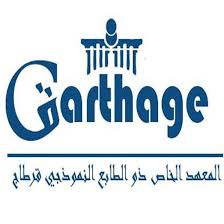 Exercice 1(4,5 pts)1°) Définir les termes suivants:		a) Un alliage :………… ………………………………………………………………………………………………………………………………………………………………………………………………………..b) Un corps pur inorganique :………………………………………………………………………………………………………………………………………………………………………………………………………………………………………………………………………………….2°) Compléter les phrases suivantes par les mots qui conviennent ci-dessous:	discontinue ; carbone ; Angström ; corps pur ; limitée.a) Les dimensions d’une molécule sont de l’ordre de quelques ………………………… .b) La divisibilité de la matière est …………………, on dit que la matière est ………………………. .c) Des molécules identiques constituent un …………………………………d) Le pétrole brule dans l’air avec une fumée noire il contient de ……………………….Exercice n°2: (3,5pts)Soit le tableau suivant :
1) Le noyau d’un atome a une charge : qnoyau= 46,4.10-19  C
a) Déterminer le nombre d’électrons dans cet atome.
……………………………………………………………………………………..
b) Donner le nom de cet atome en utilisant le tableau ci-dessus.
………………………………………………………………………………………
2) L’atome précédent peut se transformer en un ion renfermant 27 électrons.
a) L’ion obtenu est-il un anion ou un cation ? Justifier la réponse.
………………………………………………………………………………………
b) Déterminer la charge de l’ion.q’ :
…………………………………………………………………………………………………
c) Ecrire le symbole de cet ion.
……………………………………………………………………………………….
EXERCICE N°1 :( 4 points)1°) Un corps A est chargé positivement, on l’approche d’un autre corps B chargé, il y a attraction. Quel est le signe de la charge de B ?………………………………………………………………………………………………….2°) Le corps A est maintenant mis en contact avec un corps C électriquement neutre ; a) Le corps C devient-il chargé ? Si oui quel serait le signe de sa charge ?…………………………………………………………………………………………………… b) Qu’appelle-t-on ce mode d’électrisation ?…………………………………………………………………………………………………..C) Y’a-t-il échange d’électrons entre A et C ? si oui, dans quel sens ; de A vers C ou de C vers A ?………………………………………………………………………………………………….. 3°) La charge du corps B est qB =  -  3,2 .10-12 C , déterminer le nombre des charges élémentaires n sachant que  e= 1,6 .10-19 C……………………………………………………………………………………………………………………………EXERCICE N°1 :( 8points)On donne le circuit électrique représenté par le schéma ci-dessous:Le dipôle désigner par la lettre (d) contient une solution de chlorure de sodium formée par des cations et d’anions.                                                                          I	I1	I	P	N   	I21°) a) Nommer les dipôles désignés par les lettres (a) ; (b) ; (c) et (d).	b) Classer ces dipôles en dipôle générateur et dipôle récepteur.	* Les dipôles récepteurs: ……………………………………………………………………………………………………* Les dipôles générateurs:……………………………………………………………………2°) Indiquer sur le schéma du circuit :	* Le sens conventionnel du courant dans chaque branche.* Le sens de déplacement des électrons.* Les signes des bornes de l’ampèremètre.( A , COM)3°) Sachant que l’ampèremètre A est branché sur le calibre 1A et que l’aiguille se fixe sur la graduation 72 d’une échelle 100 divisions. Calculer la valeur de courant électrique mesurée par l’ampèremètre (A). I	I=……………………………………………………………………………………………………4°) Comment sont branchées les dipôles (c) et (d) ? ……………………………………………… 5) a)  énoncer la loi des nœuds :……………………………………………………………………………………..………………………………………………………………………………………………………………………….b) Ecrire la loi des nœuds au nœud P :…………………………………………………..c) calculer la valeur de l’intensité I1 sachant que I2 =0,4 A………………………………………………………………………………………………………………………………………6) Chercher la quantité d'électricité Q qui traverse le dipôle (c) au bout d’une 3 minute
de fonctionnement, on donne Q = I . t    avec    t en seconde et I en A…………………………………………………………………………………………Nom de l’atome Fer Cobalt Nickel Cuivre ZincSymbole de l’atome Fe Co Ni Cu ZnOmbre d’électrons 26 27 28 29 30Dipole(a)(b)(c)(d)Nom…………………………………………..…………………………………………….